ΚΟΣΜΑΣ Ο ΑΙΤΩΛΟΣΟ Κοσμάς ο Αιτωλός (1714 - 1779), γνωστός και ως Πατροκοσμάς, ήταν Ελληνορθόδοξος μοναχός. Το κατά κόσμον όνομά του ήταν Κώνστας, ενώ το επώνυμό του παραμένει άγνωστο. Το 1961 ανακηρύχθηκε άγιος της Ορθόδοξης Εκκλησίας και εορτάζεται στις 24 Αυγούστου. Γεννήθηκε στην Αιτωλία και όπως αναφέρει ο ίδιος αόριστα "Η πατρίδα μου είναι Ελλάδα από το Απόκουρον". Κατά τον βιογράφο και σύγχρονό τoυ Νικόδημο Αγιορείτη, γεννήθηκε στο χωριό Μέγα Δένδρο Απόκουρου κοντά στο Θέρμο ενώ κάποιοι μελετητές θεωρούν πιθανό το γειτονικό Ταξιάρχη[1]. Ο πιθανός χρόνος γέννησής του είναι το 1714 διότι ο Νικόδημος ο Αγιορείτης αναφέρει πως πέθανε σε ηλικία 65 ετών. Οι Παπακυριακού και Κώνστας την τοποθετούν στα 1700-1707[2]. Πιστεύεται από χριστιανούς ότι διέθετε προφητικές και θαυματουργικές ικανότητες[3].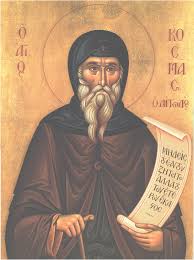 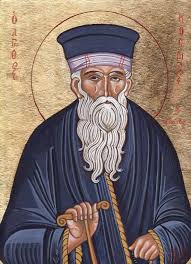 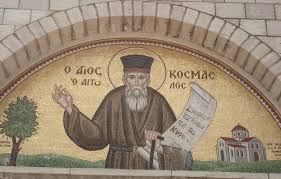 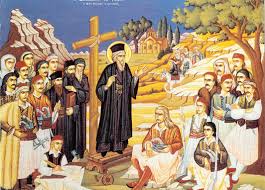 